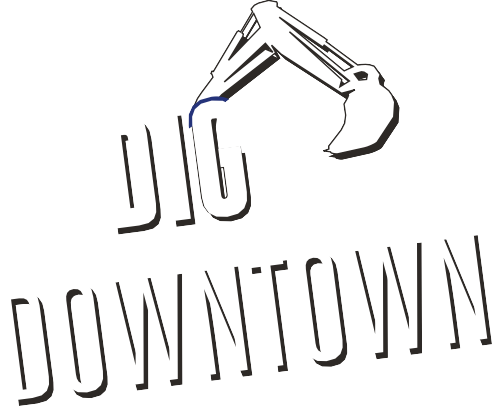 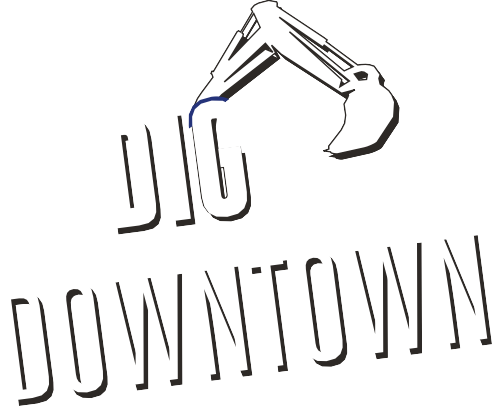 09-04-20201Health & SafetyProper protective equipment shall be worn at all times, inside the work area.Pedestrian Traffic and Deliveries will be directed by the Safety Ambassadors on site.All vehicular traffic is now being detoured around the work area.Access through the work area will only be for emergency vehicles and local residence as well as prearranged deliveries with the Public Relations Officer.2Work Completed Today
Water Services for 34 Dunlop Street EastContinuation of Catch Basins on South side of Dunlop Street for Soil Cells.3Work Scheduled for Next WeekContinuation of Catch Basin installation on South side of Dunlop StreetWater Service ConnectionsUnit Paver stones repairs in Phase 1ASoil Cell Installation 4Business ImpactAll stores will be accessible via pedestrian walkways with no planned interruptions in the walkway area from April 9th to April 13th, 2020.Deliveries for all businesses located between Clapperton Street and Mulcaster Street to be coordinated with the Project Public Relations Officer -Nicole Maurice (705) 794-78005Business ImpactAll Garbage and Recycling is to be placed in the normal location (behind the hoarding fence) at the same time as per the City of Barrie regulations. Arnott Construction Ltd will ensure all Garbage and Recycling is collected as long as it meets the City of Barrie Waste Collection criteria. Waste Collection to occur on Saturday morning.6Emergency ServicePlease be advised that there is no through traffic East and West bound on Dunlop Street between Clapperton Street and Mulcaster Street. Hoarding fencing has been placed east and west of the Owen and Dunlop Street intersection to stop pedestrian and vehicle traffic within the job site. Fencing will need to be removed for access to job site.